OGGETTO: Modulo di integrazione per l’Indirizzo Musicale A.S. 2019/2020Il/la sottoscritto/a  genitore dell’alunno  iscritto alla classe  per l’anno scolastico 2019/2020, esprime la scelta di iscrivere il/la proprio/a figlio/a al corso di Strumento Musicale.Dichiara, inoltre, di essere consapevole che le ore di lezione di Strumento Musicale integrano il monte ore annuale obbligatorio previsto per gli alunni e che la frequenza alle lezioni è obbligatoria per tutto il triennio.Catania, In fede----------------------------------Recapiti telefonici: ___________________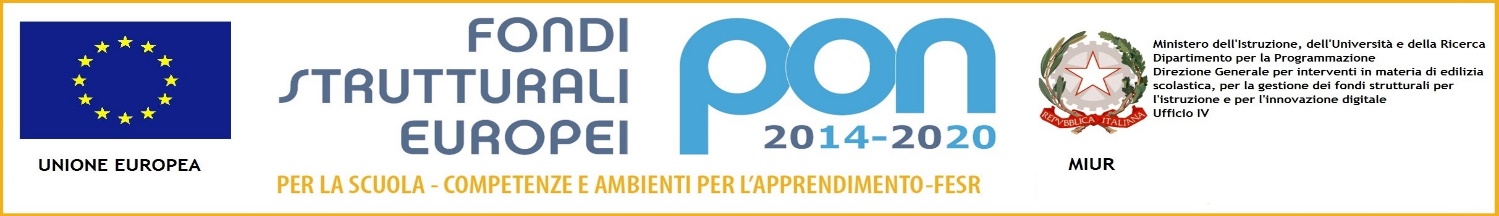 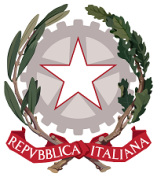 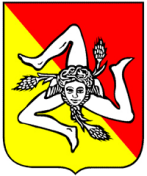 I.C. “V. BRANCATI”REGIONE SICILIANAMinistero dell’Istruzione, dell’Università e della RicercaMinistero dell’Istruzione, dell’Università e della RicercaMinistero dell’Istruzione, dell’Università e della RicercaMinistero dell’Istruzione, dell’Università e della RicercaMinistero dell’Istruzione, dell’Università e della RicercaIstituto Comprensivo Statale “V. Brancati”Istituto Comprensivo Statale “V. Brancati”Istituto Comprensivo Statale “V. Brancati”Istituto Comprensivo Statale “V. Brancati”Istituto Comprensivo Statale “V. Brancati”Viale S. Teodoro n. 2 -  95121 CATANIA - Tel 095/457478 – Fax 095/209514  – C.F. 80014150876Viale S. Teodoro n. 2 -  95121 CATANIA - Tel 095/457478 – Fax 095/209514  – C.F. 80014150876Viale S. Teodoro n. 2 -  95121 CATANIA - Tel 095/457478 – Fax 095/209514  – C.F. 80014150876Viale S. Teodoro n. 2 -  95121 CATANIA - Tel 095/457478 – Fax 095/209514  – C.F. 80014150876Viale S. Teodoro n. 2 -  95121 CATANIA - Tel 095/457478 – Fax 095/209514  – C.F. 80014150876E-mail: ctic886005@istruzione.it  pec: ctic886005@pec.istruzione.itE-mail: ctic886005@istruzione.it  pec: ctic886005@pec.istruzione.itE-mail: ctic886005@istruzione.it  pec: ctic886005@pec.istruzione.itE-mail: ctic886005@istruzione.it  pec: ctic886005@pec.istruzione.itE-mail: ctic886005@istruzione.it  pec: ctic886005@pec.istruzione.it